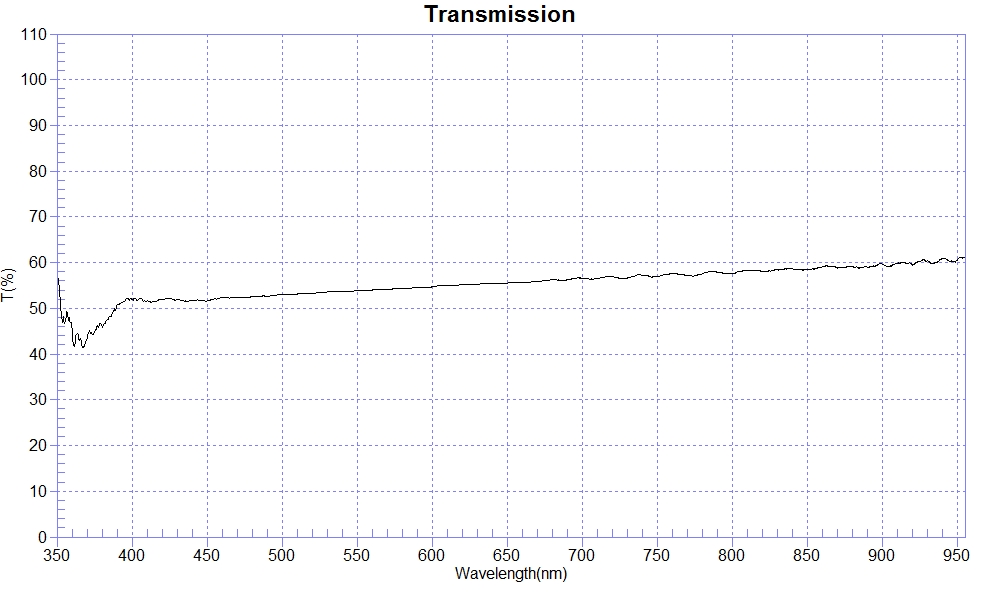 PRINT DATE :2023-02-23 上午 11:39:15OPERATOR :PMMASAMPLE :#220124-2 CR T50-60RANGE :400nm ～ 800nmMAX :58.08 , 786nm    MIN :51.22 , 412.5nm    AVERAGE :54.83nmT(%)nmT(%)nmT(%)40051.9151053.1462055.1641051.6152053.3563055.2142051.8853053.5864055.4243052.0254053.7365055.5344051.6955053.8566055.6645051.5956054.0067055.8446052.3557054.0768056.2847052.3758054.2969056.2848052.5659054.6770056.6149052.6560054.7150053.0661054.96